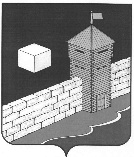 КОНТРОЛЬНО-РЕВИЗИОННАЯ  КОМИССИЯ ЕТКУЛЬСКОГО МУНИЦИПАЛЬНОГО РАЙОНАЛенина ул., д. 34, каб. 39, с. Еткуль, 456560. тел./факс (35145) 2-26-93с. Еткульисх. № 96от 28. 11. 2017г.ЗАКЛЮЧЕНИЕ № 4-З                                                                                                             «28»  ноября 2017г.на проект Решения Совета депутатов Еманжелинского сельского поселения «О бюджете  Еманжелинского сельского поселения на 2018 год и на плановый период 2019-2020 годов»Настоящее заключение на проект Решения Совета депутатов Еманжелинского  сельского поселения «О бюджете  Еманжелинского сельского поселения на 2018 год и на  плановый период 2019-2020 годов» (далее  – проект Решения, проект решения о бюджете, проект бюджета) подготовлено в соответствии с Бюджетным кодексом Российской Федерации (далее – БК РФ), Федеральным законом от 07.02.2011г. № 6-ФЗ «Об общих принципах организации и деятельности контрольно-счетных органов субъектов Российской Федерациии муниципальных образований», Соглашением «О передаче контрольно-ревизионной комиссии Еткульского муниципального района полномочий контрольно-счетного органа Еманжелинского сельского поселения по осуществлению внешнего муниципального финансового контроля»  от 23 декабря 2015г. и иными нормативно -  правовыми актами, регулирующими бюджетные правоотношения, а также стандартом внешнего муниципального финансового контроля «Экспертиза проекта бюджета на очередной финансовый год и плановый период», утвержденным решением Президиума Союза МКСО от 25.09.2012 г. № 4 (30).На основании распоряжения председателя контрольно-ревизионной комиссии Еткульского муниципального района  В.Г. Садовского № 01-06/21-ОД от «15» ноября 2017г. старшим ревизором-бухгалтером  контрольно-ревизионной комиссии Еткульского муниципального района Н.Ю. Трапезниковой   проведена экспертиза проекта Решения Совета депутатов Еманжелинского  сельского поселения «О бюджете  Еманжелинского сельского поселения на 2018 год и на плановый период 2019-2020 годов».                                  1.Общие положения.Рассматриваемый  проект Решения о бюджете внесен в Совет депутатов Еманжелинского сельского поселения и направлен в Контрольно-ревизионную комиссию Еткульского муниципального района с соблюдением сроков, установленных ст. 185 БК РФ, ст.21.1 Положения о бюджетном процессе в Еманжелинском сельском поселении ( далее - Положение о бюджетном процессе) – « 16» ноября 2017г. за № 88 .В соответствии со ст. 184.2 БК РФ, ст.21.2 Положения о бюджетном процессе, одновременно с проектом Решения в Контрольно-ревизионную комиссию представлены все имеющиеся документы и материалы, внесенные в Совет депутатов Еманжелинского сельского поселения одновременно с проектом Решения, в том числе:1) основные направления бюджетной и налоговой политики;2) предварительные итоги социально-экономического развития поселения за истекший период текущего финансового года и ожидаемые итоги социально-экономического развития поселения за текущий финансовый год;3) прогноз социально-экономического развития поселения;4) прогноз основных характеристик (общий объем доходов, общий объем расходов, дефицит (профицит) бюджета) бюджета поселения на очередной финансовый год5) пояснительная записка к проекту бюджета поселения, включающая в себя пояснения к расчетам по статьям классификации доходов, по разделам и подразделам классификации расходов бюджета поселения, а также источникам финансирования дефицита бюджета поселения на очередной финансовый год;6) предельный объём расходов на обслуживание муниципального долга на 2018-2020 года; верхний предел муниципального внутреннего долга на плановый период  2019-2010 годов; 7) реестр расходных обязательств поселения;8) перечень муниципальных  программ поселения, предусмотренных к финансированию за счет средств местного бюджета в 2018 -2020 годах (паспорта муниципальных программ, представляемые к проекту решения о бюджете);9) оценка ожидаемого исполнения бюджета поселения за текущий финансовый год;2.Оценка соответствия внесенного проекта Решения о  бюджете сведениям и документам, являющимся основанием составления проекта  бюджета на 2018 год и на плановый период 2019-2020 годов».Оценка сбалансированности бюджета.В соответствии со ст. 172 БК РФ  составление  Проекта бюджета основывалось  на :-Прогнозе  социально-экономического развития  Еманжелинского сельского поселения на 2018 год и на плановый период 2019- 2020  годов;-основных направлений бюджетной политики Еманжелинского сельского поселения на 2018 год и на плановый период 2019-2020  годов;-муниципальных программ.        Проект бюджета поселения  составлен  в  целях финансового обеспечения расходных обязательств , с использованием  Реестра расходных обязательств сельского поселения.В результате оценки соответствия внесенного проекта Решения о бюджете поселения, сведениям и документам, являющимся основанием составления проекта местного бюджета установлено:       1.Проект бюджета  Еманжелинского  сельского поселения  в трёхлетнем периоде спланирован на основе базового варианта прогноза социально-экономического развития поселения  и  сформирован с соблюдением , установленного ст. 33 БК РФ, принципа сбалансированности бюджета  по доходам и расходам.Объёмы расходов , предусмотренные бюджетом , соответствуют суммарному объёму доходов бюджета и поступлений источников финансирования дефицита. 2.Экспертизой проекта Решения подтверждены основные направления налоговой и бюджетной политики сельского поселения: -обеспечение долгосрочной сбалансированности бюджета;-сохранение сдерживающих механизмов при исполнении бюджета;- проведение бюджетной политики , исключающей необоснованное  принятие новых расходных обязательств и невыполнение старых ;- сохранение механизмов приоритетности финансирования расходов с учетом реальных возможностей бюджета (оплата труда и начисления на оплату труда, ликвидация последствий чрезвычайных ситуаций, предоставление мер социальной поддержки отдельным категориям граждан,  оплата коммунальных услуг и услуг связи, арендной платы за использование помещений, арендуемыми казёнными учреждениями,  уплата  муниципальными  казёнными  учреждениями налогов и сборов), - продолжение работы по обеспечению энергетической эффективности.3.При планировании бюджета поселения  применялся  программно-целевой метод  планирования расходов. Бюджет поселения сформирован в структуре  муниципальных  программ : на 2018 -72,8% %  объёма бюджетных назначений , на  плановый период 2019-2020 годов – 78% , 78,6%   объёма бюджетных назначений соответственно по годам.3.Оценка соответствия текстовой части и структуры проекта Решения о  бюджете поселения требованиям бюджетного законодательства.Текстовая часть и структура представленного проекта Решения в целом соответствует требованиям бюджетного законодательства. В проекте Решения содержатся характеристики, нормативы и показатели, установленные ст. 184.1 БК РФ, ст. 21.2 Положения о бюджетном процессе.В проекте Решения о бюджете содержатся основные характеристики бюджета, предусмотренные статьей 184.2 Бюджетного кодекса РФ. 4.Оценка правильности применения бюджетной классификации РФ при составлении проекта Решения о  бюджете поселения.Бюджетная классификация Российской Федерации является группировкой доходов, расходов и источников финансирования дефицитов бюджетов бюджетной системы РФ, используемой для составления и исполнения бюджетов, составления бюджетной отчетности, обеспечивающей сопоставимость показателей бюджетов бюджетной системы Российской ФедерацииОценка правильности применения бюджетной классификации Российской Федерации при составлении проекта Решения произведена путем оценки соблюдения требований и принципов, установленных положениями главы 4 БК РФ, с использованием действующей на момент внесения проекта бюджета в Совет депутатов, бюджетной классификации РФ, утвержденной Приказом Минфина России от 01.07.2013 № 65н "Об утверждении Указаний о порядке применения бюджетной классификации Российской Федерации".В результате оценки правильности применения бюджетной классификации установлено:1.Бюджетная классификация доходов бюджета и бюджетная классификация источников внутреннего финансирования дефицита бюджета, указанные в приложениях к проекту Решения, соответствуют требованиям нормативных документов.2.При определении видов расходов в составе ведомственной структуры расходов использованы универсальные виды расходов, задействованные в федеральном бюджете и установленные Приказом Минфина РФ «Об утверждении Указаний о порядке применения бюджетной классификации Российской Федерации».3. Перечень и коды целевых статей расходов местных бюджетов в 2018-2020 годах, финансовое обеспечение которых осуществляется за счет межбюджетных субсидий, субвенций и иных межбюджетных трансфертов, имеющих целевое назначение, утверждены всоставе ведомственной структуры расходов бюджета поселения.5.Основные  характеристики  проекта  Решения о бюджете  Еманжелинского  сельского  поселения на 2018 год  и на  плановый период  2019-2020  годов.  В соответствии со ст. 184.1.  БК РФ,  проект  Решения о бюджете  содержит основные  характеристики бюджета поселения  отдельно на очередной  финансовый год и по каждому году планового периода, определяет источники  доходов бюджета. При составлении расчётов , проектируемого поступления доходов, учитывались : ожидаемое поступление за 2017 год, размеры налоговых ставок и нормативы отчислений , с учётом изменений ,  установленные бюджетным и налоговым  законодательством.                                                                                                                                                Таблица № 1( на 01.01.2017г.остаток  денежных средств  на р/сч администрации поселения -5 463 574 рубля 96коп).В ходе анализа основных характеристик бюджета поселения на 2018-2010 года  прослеживается тенденция снижения абсолютной величины доходов и расходов бюджета (  в 2018 году по доходам-18,9% ; по расходам – 36,1% ;  в 2019 – 2020 годах   по доходам и расходам 24,8%, 1,9% соответственно по годам, что связано с перераспределением полномочий между Еманжелинским сельским поселением и Еткульским муниципальным районом и финансовых средств на выполнение этих полномочий).6.Оценка достоверности и полноты отражения доходов в доходной части бюджета, в том числе оценка достоверности, законности и полноты отражения доходов, поступающих в виде межбюджетных трансфертов.Доходы бюджета  Еманжелинского сельского поселения на 2018год и на плановый период 2019-2020 годов, отраженные в проекте Решения сформированы в соответствии со ст. 174.1 БК РФ, в условиях действующего, на день внесения проекта Решения о бюджете, законодательства о налогах и сборах и бюджетного законодательства РФ , а также  законов субъектов Российской Федерации и муниципальных правовых актов представительного органа муниципального образования, устанавливающих налоговые и неналоговые доходы бюджетов бюджетной системы Российской Федерации.Состав источников поступлений в местный бюджет на 2018-2020 года определен в соответствии с перечнем и нормативами отчислений, установленными бюджетным законодательством Российской Федерации, законодательством Челябинской области и нормативными актами Еткульского муниципального района. В соответствии с принципом полноты и достоверности бюджета, в доходах бюджета в полном объеме отражены суммы межбюджетных трансфертов, запланированных к распределению бюджету поселения из областного и районного бюджета.  Налоговые и неналоговые доходы бюджета, рассчитаны исходя из действующего налогового и бюджетного законодательства, ожидаемого исполнения по доходам за текущий финансовый год, с учетом данных прогноза социально-экономического развития сельского поселения.Доходы бюджета, приведенные в проекте Решения, рассчитаны корректно и в соответствии с показателями документов, явившихся основанием их расчета.Структура   доходной  части бюджета   поселения на 2018 год                                  и на плановый период  2019-2020 годов																							                                                 Таблица № 2         Поступление  доходов в 2017 году  ожидается в сумме 20356,50 тыс. рублей.Согласно представленному проекту, доходная часть бюджета поселения на 2018 год  сформирована в сумме 16499,35 тыс. рублей, что ниже ожидаемых в 2017 году поступлений  на 3857,15 тыс. рублей или на 18,9% ( с уменьшением планируются  межбюджетные трансферты , дотации  и субсидии).Доходная часть бюджета  на 2019 год прогнозируется в сумме  12406,38тыс. рублей , в сравнении с 2018 годом ,поступления планируются меньше на 24,8% или 4092,97тыс. рублей  ( не планируется  поступления субсидий, с уменьшением  планируются  дотации и   межбюджетные трансферты).Доходная часть бюджета  на 2020 год прогнозируется в сумме 12171,74тыс. рублей, в сравнении с 2019 годом , поступления планируются меньше  на 1,9% или 234,64тыс. рублей .В объёме доходов бюджета поселения на 2018-2020  года  удельный вес   собственных доходов планируется  в размере  25,1%, 33,4%, 34% соответственно по годам.Общий объём  налоговых и неналоговых  поступлений на 2018 год   планируется   в сумме 4140,0тыс. рублей,  что на 93,0 тыс. рублей больше ожидаемых  поступлений в 2017 году.Общий объём  налоговых и неналоговых  поступлений на плановый период 2019-2020 годов   планируется на уровне 2018 года , т.е. в сумме 4140,0тыс. рублей.Финансовые взаимоотношения бюджета сельского поселения с районным  бюджетом на 2018-2020 года сформированы в соответствии с Бюджетным кодексом Российской Федерации, Федеральным Законом от 06.10.2003 № 131-ФЗ «Об общих принципах организации местного самоуправления в Российской Федерации», Законом Челябинской области «О межбюджетных отношениях», а также Положением «О межбюджетных отношениях в Еткульском муниципальном районе», утвержденным  Решением Собрания депутатов Еткульского муниципального района от 29.10. 2008г. № 468.																		                                                                             Таблица № 4Общий объем безвозмездных поступлений от вышестоящих бюджетов на 2018 год планируются в сумме 12359,3тыс. рублей, что на 3950,2 тыс. рублей или 24%    меньше  ожидаемых безвозмездных поступлений  в 2017 году .Безвозмездные поступления  на 2019 год  прогнозируются в сумме 8266,38тыс. рублей, что на 4092,9 тыс. рублей  или на 33% меньше планируемых  безвозмездных поступлений  в 2018 году.Безвозмездные поступления  на 2020 год  прогнозируются в сумме  8031,74тыс. рублей, что на 234,64 тыс. рублей  или 2,8% меньше планируемых  безвозмездных поступлений  в 2019 году.В объёме доходов бюджета поселения на 2018-2020  года  удельный вес  безвозмездных поступлений планируется  в размере  74,9%, 66,6%, 66% соответственно по годам .7.Оценка реестра расходных обязательств, запланированных ассигнований в расходной части местного бюджета.Планирование  расходной части бюджета поселения произведено в соответствии с перечнем вопросов местного значения , определённых  Федеральным Законом  № 131-ФЗ «Об общих принципах организации местного самоуправления в РФ».Расходы бюджета поселения на 2018-2020 года сформированы с учетом изменений в порядке применения видов расходов классификации расходов бюджетов, детализирующих направление финансирования расходов по целевым статьям. При формировании структуры расходов применены новые категории видов расходов в соответствии с порядком, установленным приказом Минфина РФ от 01.07.2013 № 65н.Структура расходной части бюджета  Еманжелинского сельского поселения  сформирована по трём основным направлениям  расходов ,т.е. с позиции социальной направленности  на обеспечение гарантий:-по предоставлению  услуг,  на решение  общегосударственных вопросов, вопросов национальной  обороны , национальной безопасности( разделы 01,02, 03);- по предоставлению услуг в сфере  жилищно-коммунального хозяйства и национальной экономики ( разделы  04,05);- по предоставлению услуг в области культуры , образования, спортаи физической культуры, социальной   политики ( разделы 07,08, 10,11).         Согласно представленному проекту , расходная часть бюджета поселения  выглядит следующим образом: Структура   расходной  части бюджета   поселения на 2018 годи на плановый период 2019-2020 годов		                                                                                                             Таблица № 5         Исполнение расходов за 2017 год  ожидается в сумме 25830,9 тыс. рублей.Согласно представленному проекту, расходная часть бюджета поселения  на 2018 год  сформирована в сумме 16499,35 тыс. рублей, что ниже ожидаемого в 2017 году объёма расходов  на 9331,55 тыс. рублей или на 36%.На 2019год  расходы к исполнению  прогнозируются в сумме   12406,38 тыс. рублей, что  на 4092,97 тыс. рублей (24,8%)  меньше  планируемого объёма  расходов  на 2018год.        На 2020 год  расходы к исполнению  прогнозируются в сумме 12171,74 тыс. рублей, что на  234,64 тыс. рублей (1,9%)  меньше планируемого объёма расходов  на 2019 год.В проекте бюджета на 2018 год  ассигнования на финансирование расходов распределились следующим образом: - основной удельный вес  в структуре расходов  35,4% или 5833,3 тыс. рублей занимают расходы культуру;- вторыми по значимости в структуре расходов  35,1% или 5796,5 тыс. рублей занимаютрасходы  на общегосударственные  вопросы ;- расходы на ЖКХ  и на  национальную экономику занимают  12,2% - 2013,6 тыс. рублей ; 12,5%  -  2064,55 тыс. рублей  соответственно по разделам; - расходы на  социальную политику  занимают  2,1% или 349,6 тыс. рублей;- расходы на физкультуру и спорт занимают  0,9% -156,0 тыс. рублей; - расходы на  национальную оборону занимают 1,3% или  207,7 тыс. рублей ;- расходы на образование  занимают 0,3% -50,0 тыс. рублей, на  национальную безопасность  занимают  0,2%- 28,1 тыс. рублей соответственно по разделам .В проекте бюджета на плановый период 2019-2020 годов  ассигнования на финансирование расходов распределились равномерно: -основной удельный вес в структуре расходов занимают расходы на общегосударственные вопросы –35,1%,  34,6% соответственно по годам.- вторыми по значимости  занимают  расходы  культуру -32,4%, 32,4%   соответственно по годам;- расходы на национальную  экономику( дор. фонд) – 16,9%, 17,4% соответственно по годам;-расходы на ЖКХ занимают 9,9%. 9,8% соответственно по годам;- расходы  на национальную оборону.социальную  политику занимают  от 1,7% до  2,6% соответственно по годам;-расходы на образование . физкультуру и спорт занимают  от 0,3% до 1% соответственно по годам.Расходные обязательства сельского поселения спланированы на основе Реестра расходных обязательств, сформированного с учетом действующих при составлении проекта бюджета поселения законов и иных нормативных правовых актов, обусловливающих публичные нормативные обязательства и (или) правовые основания для иных расходных обязательств.8.Оценка соответствия показателей объема бюджетных ассигнований на реализацию муниципальных программ, предусмотренных к финансированию за счет средств местного бюджета, объемам бюджетных ассигнований, утвержденным муниципальными правовыми актами.В проекте Решения о бюджете на 2018год и на плановый период 2019-2020 года предусмотрено финансирование  10-и программ:                                                                                                                                                        Таблица № 6В проекте Решения о бюджете на 2018-2020 годы  программно-целевым методом охвачено 72,8% , 78%, 78,6% бюджетных ассигнований соответственно по годам.9.Оценка муниципального долга, предоставления и реструктуризации бюджетных кредитов.Приведенные в проекте Решения верхние пределы муниципального внутреннего долга  бюджета  Еманжелинского  сельского поселения  соответствуют  ограничениям , установленным  п. 3 ст. 107 БК РФ ( не превышает 5% от объёма собственных доходов):-на 1 января 2019 года в сумме 207,0 тыс. рублей,  в т.ч. объём  обязательств по муниципальным гарантиям в сумме 0,00 тыс. рублей -на 01 января 2020 года в сумме 207,0 тыс. рублей,  в т.ч. объём  обязательств по муниципальным гарантиям в сумме 0,00 тыс. рублей .Предельный объём расходов  на обслуживание муниципального долга соответствует  ограничениям  установленным   ст. 107 БК РФ ( не превышает 5%  муниципального внутреннего долга):-на 2018 год в сумме 10,35 тыс. рублей;-на 2019 год в сумме 10,35 тыс. рублей;-на 2020 год в сумме 10,35 тыс. рублей. Возникновение иных видов долговых обязательств, проектом Решения не предусмотрено.10. ЗаключениеПроект бюджета  представлен на рассмотрение в контрольно-ревизионную комиссию Еткульского муниципального района с соблюдением сроков, установленных пунктом 1 статьи 185 Бюджетного кодекса РФ, перечень материалов и документов, представленных одновременно с проектом решения о бюджете, соответствует ст. 184.2 Бюджетного Кодекса РФ.Представленный проект бюджета на очередной 2018 год и на плановый период  2019-2020 годов соответствует требованиям Бюджетного Кодекса Российской Федерации, своду реестров бюджетных обязательств Еткульского муниципального района, целям социально - экономического развития и основным направлениям бюджетной политики Еманжелинского  сельского поселения.В соответствии требований ст. 33  Бюджетного кодекса РФ , бюджет Еткульского  сельского поселения на 2018 год и на плановый период 2019-2020 годов сбалансирован по доходам и расходам , доходная и расходная части обоснованы, бюджет бездефицитный.Учитывая вышеизложенное, контрольно-ревизионная комиссия Еткульского муниципального района установила, что представленный проект Решения Совета депутатов Емвнжелинского сельского поселения «О бюджете Еманжелинского сельского поселения на 2018 год и на плановый период 2019-2020 годов » в целом соответствует нормам и положениям  бюджетного законодательства Российской Федерации , Уставу Еманжелинского сельского поселения, Положению о бюджетном процессе в Еманжелинском сельском поселении  и может быть принят к утверждению  по основным характеристикам бюджета:Старший ревизор-бухгалтер контрольно-ревизионнойкомиссии Еткульского муниципального района                                       Н.Ю. Трапезникова     показателиожидаемоеисполнениев 2017гПроект  решения  о  бюджете на 2018г и на плановый период 2019-2020г.г.Проект  решения  о  бюджете на 2018г и на плановый период 2019-2020г.г.Проект  решения  о  бюджете на 2018г и на плановый период 2019-2020г.г.%  2018к  2017г(-/+)%  2019к 2018г(-/+)% 2020к 2019г(-/+)     показателиожидаемоеисполнениев 2017гна 2018 годна 2019 годна 2020 год%  2018к  2017г(-/+)%  2019к 2018г(-/+)% 2020к 2019г(-/+)доходы20356,516499,312406,3812171,74-3857,218,9%-4092,924,8%-234,641,9%расходы25830,916499,312406,3812171,74-9331,636,1%4092,924,8%-234,641,9%предельный объём расходов на обслуживание муниципального долга10,3510,3510,35Верхний предел муниципального внутреннего долга, в т.ч. по муниципальным гарантиям207,00,00207,00,00Предельный объём муниципальных заимствований0,000,000,00дефицит0,000,000,00Наименование  доходовожидаем2017гПроект на 2018гПроект на 2018гПроект на 2019гПроект на 2019гПроект на 2020гПроект на 2020гНаименование  доходовожидаем2017гсуммаУд вессуммаУд вессуммаУд весДОХОДЫ  всего20356,5016499,310012406,310012171,71001.Налоговые, неналоговые доходы4047,04140,025,1%4140,033,4%4140,034%Налог на доходы физ лиц (НДФЛ)480,0680,04,1%680,05,5%680,05,6%Единый с/х налог15,060,00,4%60,00,5%60,00,5%Налог на имущество физических лиц750,0600,03,6%600,04,8%600,04,9%Земельный налог2500,02400,014,5%2400,019,3%2400,019,7%Доходы от сдачи в аренду имущества280,0400,02,4%400,03,2%400,03,3%Прочие неналоговые доходы22,00,000,000,002. Безвозмездные поступления16309,512359,374,9%8266,3866,6%8031,7466,0%Дотации 6327,16018,34381,04111,0Субсидии 3776,01966,50,000,00Субвенции 338,7357,5365,8379,8Межбюджетные трансферты5867,64017,053519,583540,94Наименование  доходовожидаем2017гПроект на 2018гПроект на 2018гПроект на 2019гПроект на 2019гПроект на 2020гПроект на 2020гНаименование  доходовожидаем2017гсумма+/-сумма+/-сумма+/-2. Безвозмездные поступления16309,512359,3-3950,28266,38-4092,98031,74-234,64Дотации 6327,16018,3-408,84381,0-1637,34111,0-270,0Субсидии 3776,01966,5-1809,50,00-1966,50,000,00Субвенции 338,7357,5+18,8365,8+8,3379,8+14,0Межбюджетные трансферты5867,64017,05-1850,53519,58-497,473540,94+21,36РазделНаименование  расходовожидаем2017гПроект на 2018гПроект на 2018гПроект на 2019гПроект на 2019гПроект на 2020гПроект на 2020гРазделНаименование  расходовожидаем2017гсуммаУд вессуммаУд вессуммаУд весВСЕГО расходы25830,916499,35100%12406,38100%12171,74100%01Общегосударственные вопросы5879,45796,535,1%4360,035,1%4213,034,6%02Национальная оборона188,98207,71,3%210,11,7%217,81,8%03Национальная  безопасность66,428,10,2%0,000,0004Национальная экономика2310,02064,5512,5%2100,616,9%2122,017,405ЖКХ12398,62013,612,2%1230,09,9%1194,09,8%06Охрана окружающей среды200,00,000,000,0007Образование53,050,00,3%41,00,3%40,00,3%08Культура4334,75833,335,4%4014,932,4%3944,932,4%10Социальная политика199,8349,62,1%319,72,6%32,02,6%11Спорт  физкультура200,0156,00,9%130,01%120,01%Наименование программы2018г2018г2019г2019г2020г2020гНаименование программысумма% Уд вессумма%Уд весСумма %Уд весМП « Муниципальное управление  Еманжелинского сельского поселения »5247,343,7%4490,046,1%4338,045,3%ГП ЧО « Развитие социальной защиты населения  челябинской области »149,81,2%155,71,6%162,01,7%ГП ЧО «Управление государственными финансами и государственным долгом ЧО»707,05,9МП ЕМР «Обеспечение  повышения эффективности управления в сферах ЖКХ, благоустройства территорий и содержание дорожного фонда»2678,1522.32180,6822,42202,0423%МП « Развитие культуры Еманжелинского муниципального района»1338,911,21338,13,81338,914%ГП ЧО «Обеспечение общественного порядка и противодействия преступности в Челябинской области » 207,71,8%210.12,2217,82,2МП «Содержание и развитие муниципального хозяйства в     Еманжелинском сельском поселении»1400,011.7%1150,011,8%1114,011,6%МП « Защита населения и территории от чрезвычайных ситуаций, обеспечение пожарной безопасности Еманжелинского сельского поселения»28,0МП «Развитие физической культуры, спорта и молодёжной политики в Еманжелинском сельском поселении»206,01,7%171,01,8160,01,7%МП « О мерах социальной поддержки малообеспеченных граждан , проживающих на территории Еманжелинского »42,00,3%34,00,3%33,00,3%ИТОГО по программам12004,99730,389565,7% охвата программным методом72,8%78,%78,6%                        показателиПроект  Решения  о  бюджете на 2018г и на плановый период 2019-2020 г.г.Проект  Решения  о  бюджете на 2018г и на плановый период 2019-2020 г.г.Проект  Решения  о  бюджете на 2018г и на плановый период 2019-2020 г.г.                        показателина 2018 год(тыс.руб)на 2019 год        (тыс. руб)на 2020 год                  (тыс. руб)Доходы бюджета всего -в т.ч. безвозмездные поступления16499,3512359,3512406,388266,3812171,748031,74Расходы бюджета  всего16499,3512406,3812171,74дефицит0,000,000,00